(_______=maths===CE1==GeomA=_______)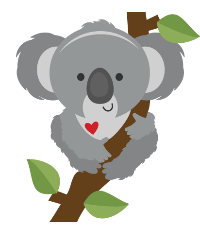 Exercice 1 : Trace à la règle.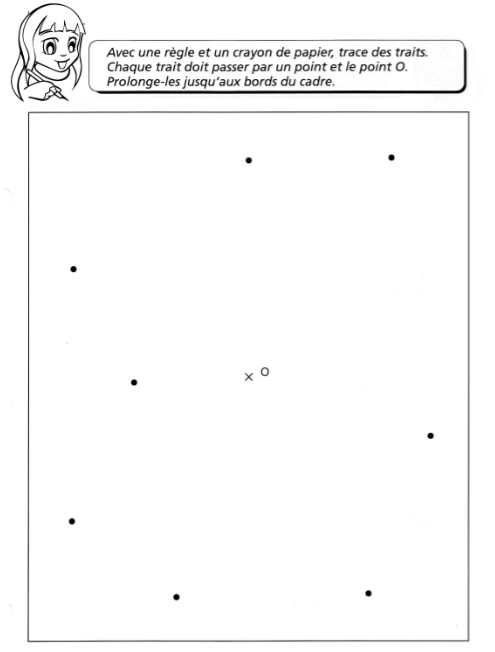 Exercice 2 : Sur ton cahier, trace un segment de 4 cm.Exercice 3 : Trace la droite qui passe par 3 points.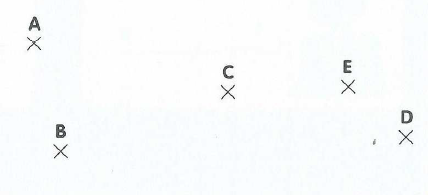 Exercice 3 : Reproduis cette figure sur quadrillage.(_______=maths===CE1==GeomB=_______)Exercice 1 : Trace à la règle. 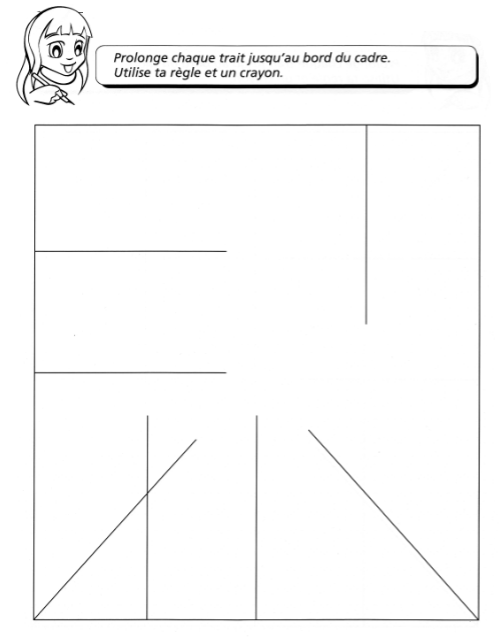 Exercice 2 : Sur ton cahier, trace un segment de 5 cm.Exercice 3 : Trace la droite qui passe par 3 points.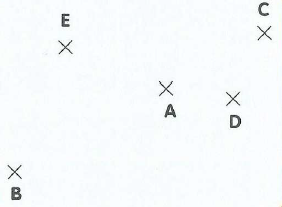 Exercice 3 : Reproduis cette figure sur quadrillage.(_______=maths===CE1==GeomC=_______)Exercice 1 : Trace à la règle.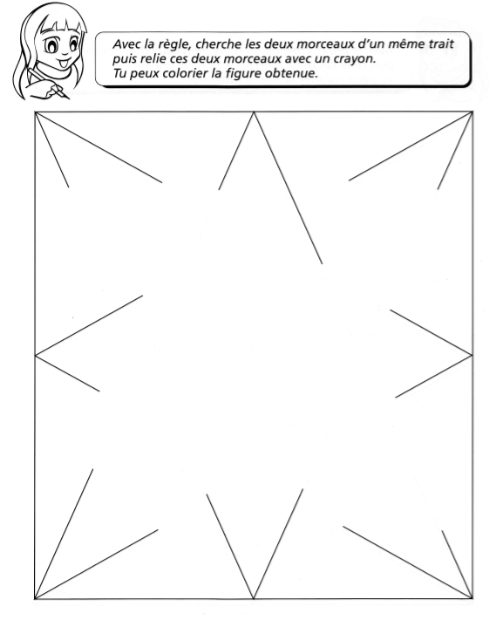 Exercice 2 : Sur ton cahier, trace un segment de 6 cm.Exercice 3 : Trace la droite qui passe par 3 points.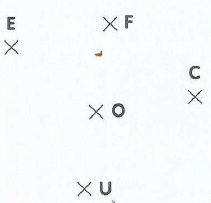 Exercice 3 : Reproduis cette figure sur quadrillage.(_______=maths===CE1==GeomD=_______)Exercice 1 : Trace à la règle.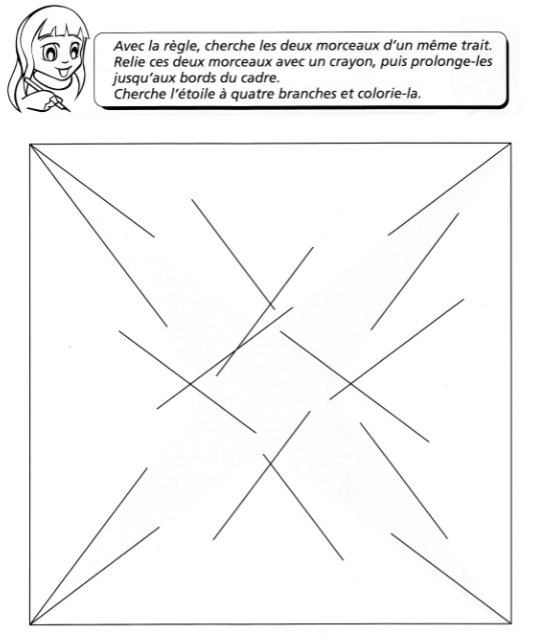 Exercice 2 : Sur ton cahier, trace un segment de 7 cm.Exercice 3 : Trace la droite qui passe par 3 points.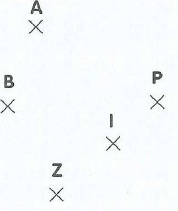 Exercice 3 : Reproduis cette figure sur quadrillage.(_______=maths===CE1==GeomE=_______)Exercice 1 : Trace à la règle.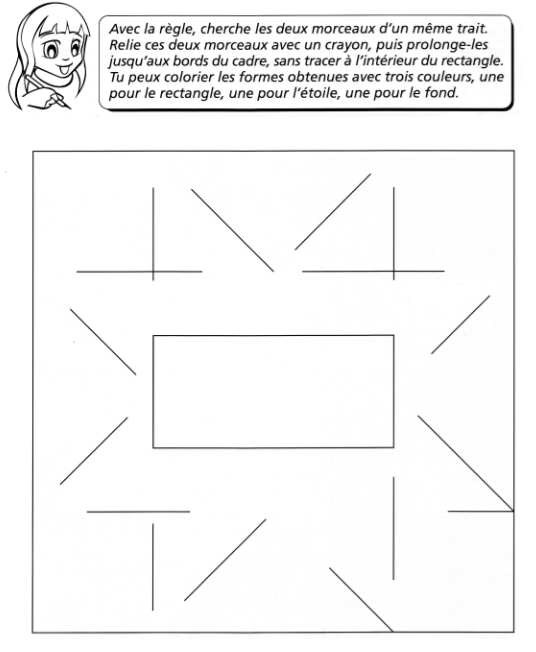 Exercice 2 : Sur ton cahier, trace un segment de 8 cm.Exercice 3 : Trace la droite qui passe par 3 points.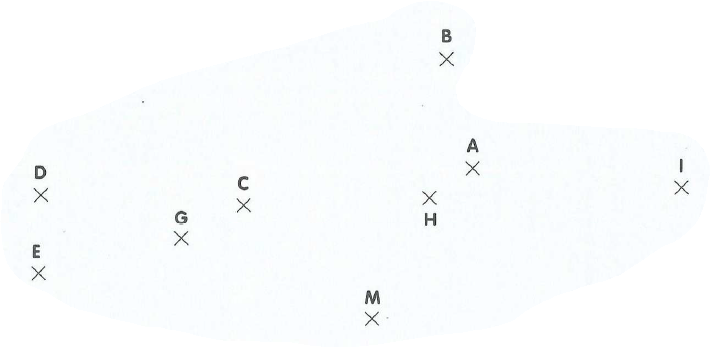 Exercice 3 : Reproduis cette figure sur quadrillage.(_______=maths===CE1==GeomF=_______)Exercice 1 : Trace à la règle.Exercice 2 : Sur ton cahier, trace un segment de 9 cm.Exercice 3 : Trace la droite qui passe par 3 points.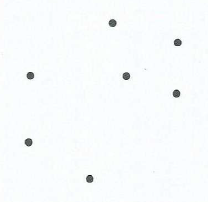 Exercice 3 : Reproduis cette figure sur quadrillage.(_______=maths===CE1==GeomG=_______)Exercice 1 : Trace à la règle.Exercice 2 : Sur ton cahier, trace un segment de 10 cm.Exercice 3 : Trace la droite qui passe par 3 points.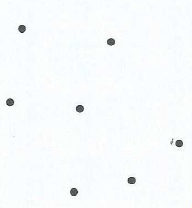 Exercice 3 : Reproduis cette figure sur quadrillage. (_______=maths===CE1==GeomH=_______)Exercice 1 : Trace à la règle.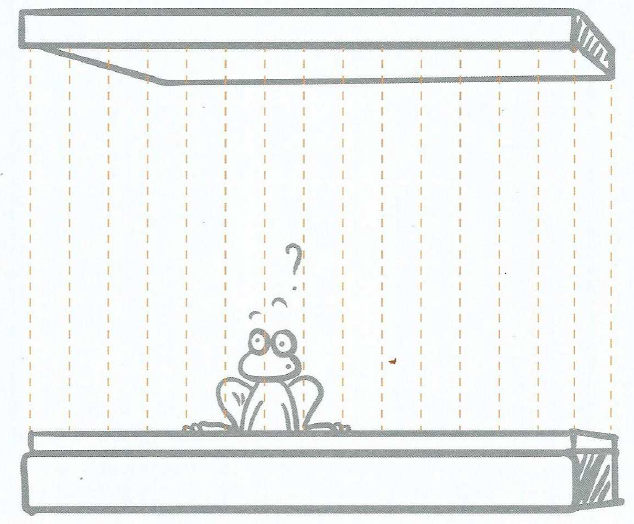 Exercice 2 : Sur ton cahier, trace un segment de 11 cm.Exercice 3 : Trace la droite qui passe par 3 points.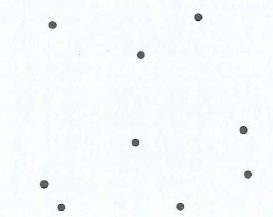 Exercice 3 : Reproduis cette figure sur quadrillage.(_______=maths===CE1==GeomI=_______)Exercice 1 : Trace à la règle. 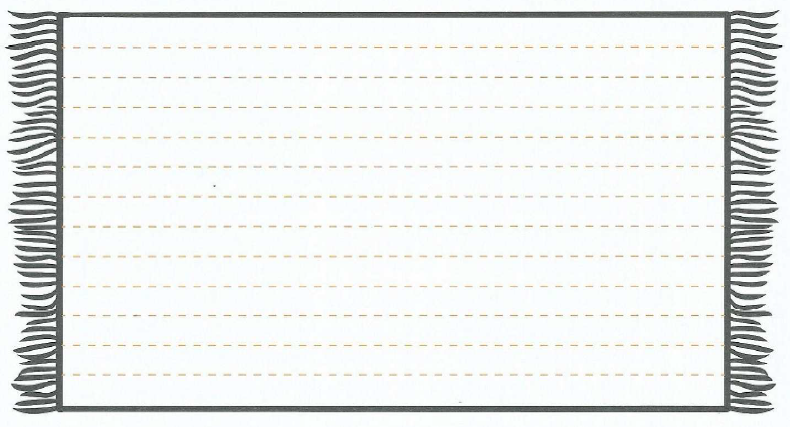 Exercice 2 : Sur ton cahier, trace un segment de 12 cm.Exercice 3 : Trace la droite qui passe par 3 points.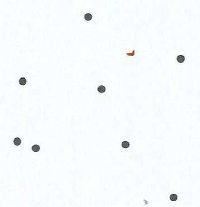 Exercice 3 : Reproduis cette figure sur quadrillage.(_______=maths===CE1==GeomJ=_______)Exercice 1 : Trace à la règle. 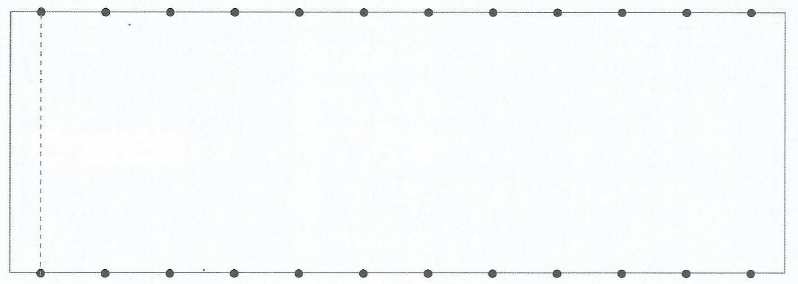 Exercice 2 : Sur ton cahier, trace un segment de 13 cm.Exercice 3 : Trace la droite qui passe par 3 points.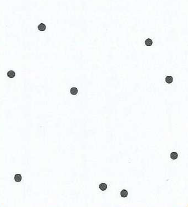 Exercice 3 : Reproduis cette figure sur quadrillage.(_______=maths===CE1==GeomK=_______)Exercice 1 : Trace à la règle.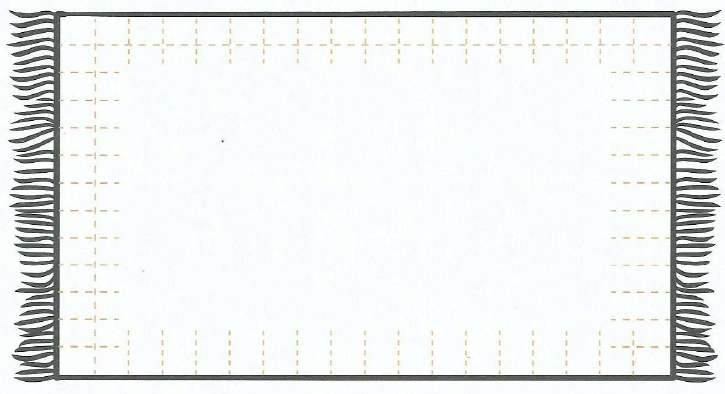 Exercice 2 : Sur ton cahier, trace un segment de 14 cm.Exercice 3 : Trace la droite qui passe par 3 points.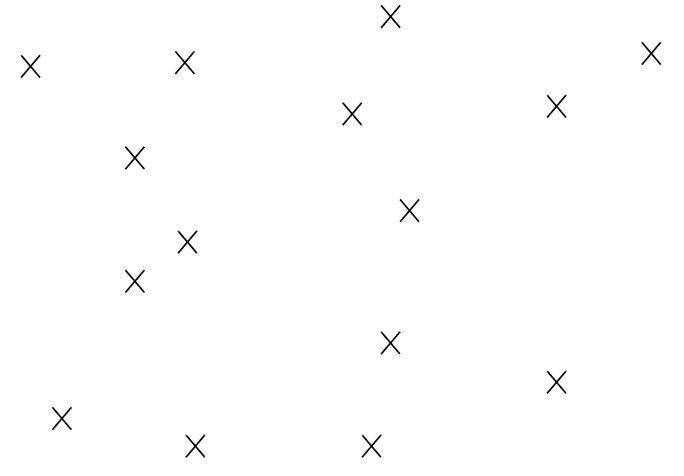 Exercice 3 : Reproduis cette figure sur quadrillage.(_______=maths===CE1==GeomL=_______)Exercice 1 : Trace à la règle. 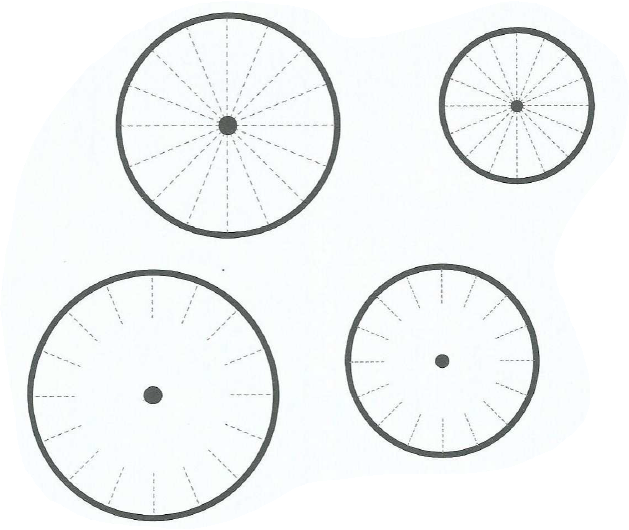 Exercice 2 : Sur ton cahier, trace un segment de 15 cm.Exercice 3 : Trace la droite qui passe par 3 points.Exercice 3 : Reproduis cette figure sur quadrillage.